УКРАЇНА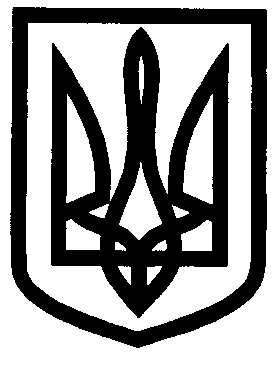 ХАРКІВСЬКА ОБЛАСТЬІЗЮМСЬКА ЗАГАЛЬНООСВІТНЯ ШКОЛА І – ІІІ СТУПЕНІВ №12ІЗЮМСЬКОЇ МІСЬКОЇ РАДИ ХАРКІВСЬКОЇ ОБЛАСТІНАКАЗ09.08.2019										            №185-гНа виконання статті 51 Кодексу цивільного захисту України, у відповідності до Правил техногенної безпеки у сфері цивільного захисту на підприємствах, в організаціях, установах та на небезпечних територіях, затверджених наказом Міністерства України з питань надзвичайних ситуацій та у справах захисту населення від наслідків Чорнобильської катастрофи від 15.08.2007 року № 557 та зареєстрованих в Міністерстві юстиції України 03.10. 2007 року за № 1006/14273, та з метою забезпечення належного стану техногенної  та пожежної безпеки в управлінні освіти Ізюмської міської ради Харківської областіНАКАЗУЮ:1. Затвердити План заходів щодо попередження надзвичайних ситуацій техногенного та природного характеру і пожежної безпеки в осінньо-зимовий період 2019/2020 років по Ізюмській загальноосвітній школі І-ІІІ ступенів №12 (Додаток 1).2. Заступникам директора  з навчально-виховної роботи Оніщенко В.А., Бугай Л.І.,  заступнику директора виховної роботи Веприцькій С.С., заступнику директора з господарської роботи Гончаренко Г.М. взяти під особистий контроль та забезпечити виконання даних заходів.3. Контроль за виконанням даного наказу залишаю за собою.Директор школи									Н.В. МаликЗ наказом ознайомлені:							Л.І.Бугай										С.С.Веприцька										В.А. Оніщенко										Г.М. Гончаренко ЗАТВЕРДЖЕНО                                                                                           наказом ІЗОШ І-ІІІ ст.№12                                                                                                   від 09.08.2019 р. №185-г		                                                                                                   Директор школи       Н.В. МаликПлан заходівщодо попередження надзвичайних ситуацій техногенногота природного характеру і пожежної безпекив осінньо-зимовий період 2019/2020 роківПро затвердження Плану заходів щодо попередження надзвичайних ситуацій техногенного та природного характеру і пожежної безпеки в осінньо-зимовий період 2019/2020 років                                                       Додаток 1              до наказу від 30.08.2019 р. № 185-г                №з/пНазва заходуТерміни проведеняВідповідальний1.Створити оперативний штаб з ліквідації наслідків  надзвичайних ситуацій  та оперативні групи для безпосереднього керівництва роботами До 15.09.2019р.Директор школиМалик Н.В.2.Провести необхідні роботи в приміщеннях та на території закладу для забезпечення безперебійного та безаварійного функціонуванняВересень-жовтеньЗаступник директора з господарської роботи Гончаренко Г.М.3.Провести чергові перевірки стану підвалів, горищ, приміщень закладів, аварійних виходів відповідно до  вимог пожежної безпекиВересень-жовтеньЗаступник директора з господарської роботи Гончаренко Г.М.4.Організувати проведення в закладі батьківських зборів з тематики запобігання травмування та загибелі дітей на пожежах. Забезпечити виступи працівників пожежної охорони.Відповідно до графікаЗаступник директора з виховної роботиВеприцька С.С.Класні керівники5.Організувати проведення екскурсій для дітей до Ізюмського РВ ГУ Державної служби надзвичайних ситуацій України в Харківській областіПід час канікулЗаступник директора з виховної роботиВеприцька С.С.Класні керівники6.Забезпечити участь дітей  у конкурсі-вікторині «Зробимо життя безпечним» в рамках тижня безпеки життєдіяльності ЛистопадЗаступник директора з виховної роботиВеприцька С.С.Класні керівники7. Провести  роз’яснювальну роботу по запобіганню пожеж і загибелі людей в закладі.Вересень-жовтеньЗаступник директора з навчально-виховної роботи Бугай Л.І.Заступник директора з виховної роботиВеприцька С.С.Класні керівники8.Організувати  розробку виховних годин, направлених на запобігання травмування та загибелі учасників освітнього процесу в разі виникнення аварійних ситуацій.Упродовж 2019/2020 н.р.Заступникдиректора з виховної роботиВеприцька С.С.Класні керівники9.Провести в навчальному закладі, зустріч з працівниками Ізюмського РВ ГУ Державної служби надзвичайних ситуацій України в Харківській області в рамках Тижня  пожежної безпекиЖовтень 2019р.Заступникдиректора з виховної роботиВеприцька С.С.Класні керівники10.Провести протипожежні інструктажі із працівниками  щодо виконання вимог техногенної безпеки та порядку дій персоналу в разі виникнення аварійних ситуаційВідповідно до графікаДиректор школиМалик Н.В.Заступник директора з господарської роботи Гончаренко Г.М.11.Привести у відповідний стан, згідно з правилами пожежної безпеки горища, підвали, шляхи евакуації та запасні виходи закладу.Вересень-жовтеньЗаступник директора з господарської роботи Гончаренко Г.М.12.Упорядкувати під’їзні шляхи до будівель і споруд закладу, доступність пожежних гідрантів, які розташовані на території закладу.Вересень-жовтеньЗаступник директора з господарської роботи Гончаренко Г.М.13.Працюючий персонал забезпечити засобами індивідуального захисту(ватно-марлевими пов’язками)До 01.09.2019Заступник директора з господарської роботи Гончаренко Г.М.14.Провести тренувальні заняття під час відключення тепло-енергоносіївВідповідно до графікаЗаступник директора з навчально-виховної роботи Оніщенко В.А.Заступник директора з навчально-виховної роботи Бугай Л.І.Заступник директора з господарської роботи Гончаренко Г.М.15.Забезпечити організаційні заходи щодо запобігання виникнення надзвичайних ситуацій під час проведення Новорічних та Різдвяних свят і масового зимового відпочинку дітей та працівниківПід час зимових канікулЗаступник директора з навчально-виховної роботи Бугай Л.І.Заступник директора з виховної роботиВеприцька С.С.Класні керівники16.Інформувати учасників освітнього процесу про загрозу виникнення несприятливих погодних умовУ разі виникнення загрозинесприятливих погодних умовЗаступник директора з навчально-виховної роботи Бугай Л.І.Заступник директора з господарської роботи Гончаренко Г.М.17.Провести роз’яснювальну роботу серед учасників освітнього процесу щодо дотримання правил безпеки при загрозі та виникненні надзвичайних ситуацій, інформувати  про заходи, що здійснюються для попередження та ліквідації НСВідповідно до графікаЗаступник директора з навчально-виховної роботи Бугай Л.І.18.Організувати в постійній готовності обладнання та інвентарю до використання в умовах сильних морозів, снігопадів,снігових наметів, налипання снігу, ожеледиці, хуртовин, утворення бурульок на дахах будівель та спорудУпродовж 2019/2020 н.р.Заступник директора з господарської роботи Гончаренко Г.М.19.Провести цільовий інструктаж з охорони праці з працівниками, направлений на запобігання травмуванню.ВересеньЗаступник директора з навчально-виховної роботи Бугай Л.І.20.Надати клопотання до управління освіти Ізюмської міської ради Харківської області  щодо: встановлення системи протипожежного захисту (установки  автоматичної пожежної сигналізації)(нового обладнання, сертифікованого та звиведеннямтривожного сигналу на пульт в пожежнучастину);забезпечення працівників закладу засобами індивідуального захисту(респіраторами);придбання вогнегасників (6шт.);придбання ламп аварійного освітлення (6шт.)забезпечення пожежними щитами (2 шт.)Вересень 2019р.(при надходженнікоштів з бюджету)Директор школиМалик Н.В.Заступник директора з господарської роботи Гончаренко Г.М.21.Перевірити на відповідність до вимог норм та правил пожежної безпеки шляхи евакуації. Переглянути правила евакуації та розробити текстові частини до них з призначенням відповідальних за евакуацію осіб та розподілом їх обов’язків.До 30.09.2019р.Директор школиМалик Н.В.Заступник директора з господарської роботи Гончаренко Г.М22.Створити добровільну пожежну дружину з працівників навчального закладу. До 01.09.2019Директор школиМалик Н.В.23.Провестистрахуваннячленівдобровільноїпожежноїдружини.При надходженнікоштів з бюджету Директор школиМалик Н.В.24.Провести роботи пов’язані із знесенням сухостійних дерев та насаджень, які можуть причинити аварійні ситуації на території навчального закладу.До 01.11.2019Заступник директора з господарської роботи Гончаренко Г.М.25.Використовувати електричні ліхтарі для освітлення приміщень у випадку відключення електроенергії. Упродовж 2019/2020 н.р.Заступник директора з господарської роботи Гончаренко Г.М.26.Заборонити:-експлуатацію несправних чи пожежонебезпечних приладів опалення та саморобних електронагрівальних приладів;-застосування свічок та інших джерел відкритого вогню;- спалювання сміття та виробничих відходів на території навчального закладу;- використання протипожежного інвентарю не за призначенням.Упродовж 2019/2020 н.р.Директор школиМалик Н.В.Заступник директора з господарської роботи Гончаренко Г.М.27.Тримати в належному стані встановлені лампи для обладнання евакуаційного освітлення на виходах в коридорах та на поверхах приміщень закладуУпродовж 2019/2020 н.р.Заступник директора з господарської роботи Гончаренко Г.М.28.  Посилити роботу направлену на виконання приписів державного нагляду (контролю) у сфері пожежної та техногенної безпеки з приведення закладів у належний протипожежний стан; Упродовж 2019/2020 н.р.Директор школиМалик Н.В.Заступник директора з господарської роботи Гончаренко Г.М.29.Проводити технічне обслуговування та перевірку на працездатність існуючих вогнегасниківЩорокуЗаступник директора з господарської роботи Гончаренко Г.М.30.Організувати чергування працівників під час проведення свят та інших масових заходівУпродовж 2019/2020 н.р.Директор школиМалик Н.В.Заступник директора з виховної роботиВеприцька С.С.31.Провести спеціальні об'єктові навчання і тренування з питань цивільного захисту та протипожежної безпеки при загрозі та виникненні надзвичайних ситуаційВідповідно до графіка:(вересень-жовтень)(квітень-травень) Заступник директора з навчально-виховної роботи Оніщенко В.А.Заступник директора з навчально-виховної роботи Бугай Л.І.Заступник директора з господарської роботи Гончаренко Г.М.32.Організувати огляд приміщень після закінчення роботиУпродовж 2019/2020 н.р.Черговий адміністратор33.Не допускати проникнення сторонніх осіб у будівлю та автотранспорту на територію школи.Упродовж 2019/2020 н.р.Черговий адміністратор34.Провести технічне обслуговування та перевірку на працездатність шляхом пуску води пожежних кран-комплектів з реєстрацією результатів перевірки у спеціальному журналі обліку технічного обслуговуванняНе рідше одного разу на шість місяцівЗаступник директора з господарської роботи Гончаренко Г.М.35.Провести перевірку стану пожежних  кранів та гідрантів та доступ до нихДва рази на рікЗаступник директора з господарської роботи Гончаренко Г.М.36.Посилити персональну відповідальність осіб, на яких покладено здійснення контролю за станом протипожежного режиму, за проведенням оглядів приміщень після закінчення роботи та прилеглих територій у неробочий час і вихідні дні.Упродовж 2019/2020 н.р.Директор школиМалик Н.В.37.Проведенн цільових протипожежних інструктажів з учасниками освітнього процесу з питань:- порядку куріння та користування відкритим вогнем;-користування електропобутовими приладами;- зачинення приміщень після роботи;- надання першої допомоги при опіках.Жовтень 2017Заступник директора з навчально-виховної роботи Бугай Л.І.Заступник директора з виховної роботиВеприцька С.С.Класні керівники38.При загрозі та виникненні нестандартної ситуації в осінньо-зимовий період 2019/2020років телефонувати:диспетчерська служба Ізюмської дільниці ПАТ «Харківгаз» - 2-10-04, 2-45-97диспетчерська служба Ізюмського відділення АК «Харківобеленерго» –2-30-30, 5-78-05диспетчерська служба Ізюмського РВ ГУ ДСНС України у Харківській обл. – 2-15-05, 101диспетчерська служба ІКПТМ – 2-31-81, 2-13-53Упродовж 2019/2020 н.р.Директор школиМалик Н.В.Заступник директора з навчально-виховної роботи Бугай Л.І.Заступник директора з господарської роботи Гончаренко Г.М.